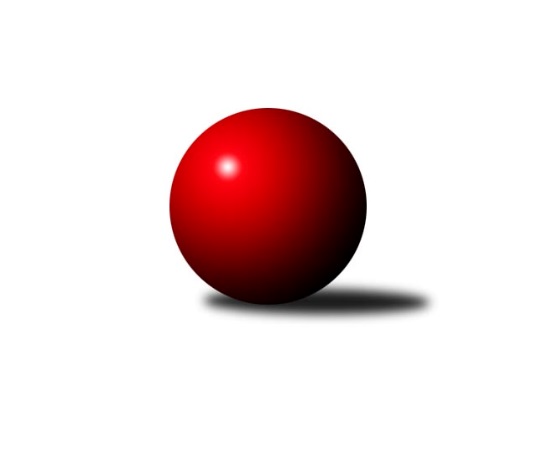 Č.10Ročník 2010/2011	27.11.2010Nejlepšího výkonu v tomto kole: 3341 dosáhlo družstvo: TJ Lokomotiva Liberec3.KLM B 2010/2011Výsledky 10. kolaSouhrnný přehled výsledků:TJ Červený Kostelec  	- TJ Lokomotiva Ústí n. L. 	7:1	3293:3061	17.0:7.0	27.11.TJ Lokomotiva Liberec	- SKK Hořice B	6:2	3341:3189	15.5:8.5	27.11.SKK Hořice A	- TJ Dynamo Liberec	7:1	3152:3077	16.0:8.0	27.11.SKK Jičín B	- SK Plaston Šluknov	2:6	3150:3166	11.5:12.5	27.11.KK Akuma Kosmonosy 	- TJ Lokomotiva Trutnov 	5:3	3153:3099	15.5:8.5	27.11.SKK Náchod B	- TJ Neratovice	2:6	3137:3172	10.5:13.5	27.11.Tabulka družstev:	1.	TJ Dynamo Liberec	10	8	0	2	55.0 : 25.0 	132.5 : 107.5 	 3217	16	2.	SKK Hořice A	10	8	0	2	53.0 : 27.0 	137.5 : 102.5 	 3169	16	3.	TJ Červený Kostelec	10	7	0	3	42.0 : 38.0 	120.5 : 119.5 	 3098	14	4.	KK Akuma Kosmonosy	10	6	1	3	48.0 : 32.0 	132.5 : 107.5 	 3156	13	5.	SK Plaston Šluknov	10	6	0	4	46.0 : 34.0 	126.5 : 113.5 	 3164	12	6.	TJ Lokomotiva Trutnov	10	5	0	5	40.5 : 39.5 	119.5 : 120.5 	 3167	10	7.	TJ Lokomotiva Liberec	10	4	1	5	38.0 : 42.0 	118.5 : 121.5 	 3172	9	8.	TJ Neratovice	10	4	0	6	36.0 : 44.0 	110.5 : 129.5 	 3190	8	9.	SKK Náchod B	10	4	0	6	34.0 : 46.0 	117.5 : 122.5 	 3151	8	10.	SKK Hořice B	10	3	0	7	34.0 : 46.0 	107.5 : 132.5 	 3139	6	11.	TJ Lokomotiva Ústí n. L.	10	2	0	8	28.5 : 51.5 	110.5 : 129.5 	 3098	4	12.	SKK Jičín B	10	2	0	8	25.0 : 55.0 	106.5 : 133.5 	 3128	4Podrobné výsledky kola:	 TJ Červený Kostelec  	3293	7:1	3061	TJ Lokomotiva Ústí n. L. 	Štěpán Schuster	137 	 147 	 139 	143	566 	 3:1 	 513 	 151	109 	 116	137	Radek Jalovecký	František Adamů st.	136 	 132 	 132 	117	517 	 3:1 	 490 	 128	134 	 122	106	Josef Rohlena	Ondřej Mrkos	132 	 144 	 142 	113	531 	 2:2 	 491 	 139	109 	 110	133	Miroslav Potůček	Daniel Neumann	135 	 146 	 145 	134	560 	 4:0 	 488 	 123	126 	 111	128	Martin Zahálka st.	Martin Mýl	141 	 131 	 141 	143	556 	 3:1 	 513 	 127	141 	 123	122	Jiří Šípek	Jan Adamů	138 	 141 	 146 	138	563 	 2:2 	 566 	 139	137 	 135	155	Josef Holubrozhodčí: Nejlepšího výkonu v tomto utkání: 566 kuželek dosáhli: Štěpán Schuster, Josef Holub	 TJ Lokomotiva Liberec	3341	6:2	3189	SKK Hořice B	Anton Zajac	139 	 140 	 127 	131	537 	 1.5:2.5 	 531 	 140	127 	 133	131	Zdeněk Dymáček	Jan Mojžíš	159 	 140 	 145 	158	602 	 3:1 	 547 	 139	143 	 127	138	Martin Bartoníček	Jiří Pachl	130 	 146 	 117 	140	533 	 2:2 	 514 	 132	121 	 132	129	Petr Vokáč	Štěpán Kvapil	114 	 126 	 122 	135	497 	 1:3 	 518 	 120	133 	 121	144	Luděk Horák	Václav Vlk	135 	 159 	 139 	145	578 	 4:0 	 525 	 120	138 	 135	132	Jakub Weigl	Jaromír Šklíba	144 	 141 	 165 	144	594 	 4:0 	 554 	 137	136 	 138	143	Ondřej Fikarrozhodčí: Nejlepší výkon utkání: 602 - Jan Mojžíš	 SKK Hořice A	3152	7:1	3077	TJ Dynamo Liberec	Radek Kroupa	140 	 145 	 135 	135	555 	 4:0 	 512 	 123	124 	 131	134	Zdeněk Pecina st.	Zdeněk Měkota	149 	 128 	 143 	108	528 	 3:1 	 499 	 113	126 	 131	129	Vojtěch Pecina	Vojtěch Tulka	131 	 140 	 128 	118	517 	 3:1 	 504 	 121	114 	 119	150	Ladislav st. Wajsar st.	Ivan Vondráček	146 	 110 	 131 	122	509 	 2:2 	 485 	 119	119 	 118	129	Roman Žežulka *1	Jiří Baier	142 	 141 	 118 	135	536 	 3:1 	 537 	 125	139 	 142	131	Lukáš Jireš	Miroslav Nálevka	132 	 140 	 130 	105	507 	 1:3 	 540 	 134	127 	 138	141	Josef Zejda ml.rozhodčí: střídání: *1 od 82. hodu Ladislav ml. Wajsar ml.Nejlepší výkon utkání: 555 - Radek Kroupa	 SKK Jičín B	3150	2:6	3166	SK Plaston Šluknov	Lukáš Vik	141 	 136 	 135 	117	529 	 1:3 	 518 	 110	146 	 142	120	Radek Marušák	Jaroslav Kříž	139 	 126 	 137 	138	540 	 2:2 	 556 	 134	144 	 130	148	Jan Koldan	Ladislav Křivka *1	131 	 123 	 121 	138	513 	 1:3 	 574 	 140	147 	 152	135	Miroslav Malý	Agaton st. Plaňanský st. *2	135 	 116 	 112 	121	484 	 1:3 	 540 	 132	139 	 139	130	Petr Vajnar	Vladimír Pavlata	135 	 136 	 139 	125	535 	 4:0 	 477 	 118	107 	 129	123	František Tomík	Vladimír Řehák	119 	 154 	 129 	147	549 	 2.5:1.5 	 501 	 122	125 	 129	125	Josef Rubanickýrozhodčí: střídání: *1 od 67. hodu Jiří Kapucián, *2 od 91. hodu Tomáš KottvaldNejlepší výkon utkání: 574 - Miroslav Malý	 KK Akuma Kosmonosy 	3153	5:3	3099	TJ Lokomotiva Trutnov 	Petr Novák	137 	 106 	 131 	139	513 	 2:2 	 520 	 124	132 	 133	131	Jiří Červinka	Luboš Beneš	141 	 135 	 118 	131	525 	 3:1 	 486 	 114	128 	 123	121	Miroslav Kužel *1	Zdeněk Bayer	151 	 144 	 117 	128	540 	 3:1 	 537 	 124	130 	 157	126	Tomáš Ryšavý	Pavel Říha	138 	 141 	 123 	144	546 	 3.5:0.5 	 511 	 125	135 	 123	128	Zdeněk Khol	Tomáš Bajtalon	128 	 131 	 135 	107	501 	 2:2 	 514 	 121	152 	 124	117	Kamil Fiebinger	Věroslav Řípa	129 	 156 	 121 	122	528 	 2:2 	 531 	 126	136 	 135	134	Jaroslav Jeníčekrozhodčí: střídání: *1 od 61. hodu Karel KratochvílNejlepší výkon utkání: 546 - Pavel Říha	 SKK Náchod B	3137	2:6	3172	TJ Neratovice	Milan Gajdoš	144 	 134 	 132 	120	530 	 1:3 	 586 	 143	166 	 143	134	Miroslav Burock	Jan Horn	129 	 145 	 124 	127	525 	 1:3 	 550 	 131	144 	 136	139	Jan Kvapil	Jakub Zíma	133 	 139 	 140 	130	542 	 1.5:2.5 	 537 	 140	147 	 140	110	Petr Božka	Aleš Tichý	122 	 124 	 140 	110	496 	 2:2 	 515 	 137	114 	 130	134	Pavel Šťastný	Tomáš Adamů	123 	 128 	 129 	145	525 	 2:2 	 515 	 108	138 	 141	128	Dušan Plocek	Tomáš Majer	147 	 132 	 112 	128	519 	 3:1 	 469 	 118	114 	 118	119	Luděk Uherrozhodčí: Nejlepší výkon utkání: 586 - Miroslav BurockPořadí jednotlivců:	jméno hráče	družstvo	celkem	plné	dorážka	chyby	poměr kuž.	Maximum	1.	Jaromír Šklíba 	TJ Lokomotiva Liberec	563.92	373.8	190.2	2.1	4/4	(596)	2.	Jiří Baier 	SKK Hořice A	552.46	364.0	188.4	1.8	4/4	(593)	3.	Tomáš Majer 	SKK Náchod B	552.10	369.0	183.1	3.6	5/5	(604)	4.	Zdeněk Pecina  st.	TJ Dynamo Liberec	545.11	362.0	183.1	2.3	6/6	(602)	5.	Josef Holub 	TJ Lokomotiva Ústí n. L. 	545.10	357.5	187.7	2.6	5/5	(580)	6.	Kamil Fiebinger 	TJ Lokomotiva Trutnov 	544.95	366.7	178.3	2.9	5/6	(589)	7.	Luboš Beneš 	KK Akuma Kosmonosy 	544.46	356.7	187.8	3.0	4/4	(561)	8.	Miroslav Malý 	SK Plaston Šluknov	544.39	355.4	189.0	2.6	7/7	(574)	9.	Ladislav ml. Wajsar  ml.	TJ Dynamo Liberec	543.60	364.2	179.4	3.5	5/6	(592)	10.	Jan Kvapil 	TJ Neratovice	542.19	367.3	174.9	3.4	6/6	(565)	11.	Dušan Plocek 	TJ Neratovice	541.89	363.1	178.8	2.9	6/6	(573)	12.	Lukáš Jireš 	TJ Dynamo Liberec	541.29	357.3	184.0	2.8	6/6	(613)	13.	Josef Zejda  ml.	TJ Dynamo Liberec	540.17	362.9	177.3	4.4	6/6	(580)	14.	Tomáš Ryšavý 	TJ Lokomotiva Trutnov 	539.97	357.3	182.6	2.5	6/6	(573)	15.	Jan Mojžíš 	TJ Lokomotiva Liberec	539.50	355.5	184.0	2.4	4/4	(602)	16.	Miroslav Kužel 	TJ Lokomotiva Trutnov 	538.50	350.5	188.0	2.1	4/6	(555)	17.	Radek Kroupa 	SKK Hořice A	538.46	353.4	185.0	1.0	4/4	(582)	18.	Petr Božka 	TJ Neratovice	537.71	360.3	177.5	3.0	6/6	(571)	19.	Jan Koldan 	SK Plaston Šluknov	537.00	356.9	180.1	3.0	7/7	(587)	20.	Vojtěch Pecina 	TJ Dynamo Liberec	533.90	352.7	181.2	2.7	5/6	(568)	21.	Jaroslav Kříž 	SKK Jičín B	533.75	366.6	167.2	6.5	4/5	(556)	22.	Roman Žežulka 	TJ Dynamo Liberec	533.63	352.8	180.8	3.0	4/6	(627)	23.	Petr Vajnar 	SK Plaston Šluknov	532.10	358.3	173.8	4.5	7/7	(582)	24.	Věroslav Řípa 	KK Akuma Kosmonosy 	531.53	359.2	172.3	3.9	3/4	(555)	25.	Zdeněk Měkota 	SKK Hořice A	531.38	359.3	172.1	2.3	4/4	(569)	26.	Vojtěch Tulka 	SKK Hořice A	531.38	362.1	169.3	4.5	4/4	(571)	27.	Miroslav Burock 	TJ Neratovice	531.13	356.7	174.5	4.4	5/6	(586)	28.	Jaroslav Jeníček 	TJ Lokomotiva Trutnov 	530.63	359.6	171.0	4.4	4/6	(566)	29.	Václav Vlk 	TJ Lokomotiva Liberec	529.57	360.3	169.3	4.1	4/4	(615)	30.	Jan Sklenář 	SK Plaston Šluknov	529.30	353.8	175.5	4.2	5/7	(560)	31.	Anton Zajac 	TJ Lokomotiva Liberec	528.89	355.5	173.4	3.0	4/4	(570)	32.	Jakub Jansa 	SKK Náchod B	528.65	357.9	170.8	6.5	5/5	(567)	33.	Pavel Šťastný 	TJ Neratovice	528.42	352.6	175.8	4.9	6/6	(555)	34.	Jakub Weigl 	SKK Hořice B	528.19	359.0	169.2	4.1	6/6	(563)	35.	Radek Jalovecký 	TJ Lokomotiva Ústí n. L. 	526.63	353.8	172.8	4.5	5/5	(562)	36.	Petr Novák 	KK Akuma Kosmonosy 	526.33	359.5	166.8	6.5	4/4	(563)	37.	Josef Rubanický 	SK Plaston Šluknov	526.25	350.6	175.6	3.5	7/7	(555)	38.	Petr Vokáč 	SKK Hořice B	525.17	351.3	173.9	4.3	6/6	(550)	39.	Ondřej Fikar 	SKK Hořice B	525.17	361.1	164.1	5.2	6/6	(574)	40.	Tomáš Adamů 	SKK Náchod B	524.52	343.8	180.7	2.4	5/5	(563)	41.	Pavel Říha 	KK Akuma Kosmonosy 	524.11	346.0	178.1	3.1	4/4	(552)	42.	Jan Adamů 	TJ Červený Kostelec  	523.29	348.4	174.9	5.6	4/4	(563)	43.	Vladimír Pavlata 	SKK Jičín B	522.80	353.0	169.8	5.2	5/5	(564)	44.	Milan Gajdoš 	SKK Náchod B	522.53	352.9	169.6	3.5	5/5	(572)	45.	Ladislav st. Wajsar  st.	TJ Dynamo Liberec	522.20	349.9	172.3	4.9	5/6	(553)	46.	Lukáš Vik 	SKK Jičín B	521.04	352.7	168.3	5.9	4/5	(568)	47.	Josef Rohlena 	TJ Lokomotiva Ústí n. L. 	520.69	344.1	176.6	3.3	4/5	(542)	48.	Tomáš Bajtalon 	KK Akuma Kosmonosy 	520.54	349.4	171.2	2.5	4/4	(549)	49.	Štěpán Schuster 	TJ Červený Kostelec  	520.00	348.0	172.0	4.0	4/4	(566)	50.	Luděk Horák 	SKK Hořice B	520.00	353.0	167.0	4.2	6/6	(569)	51.	Zdeněk Bayer 	KK Akuma Kosmonosy 	519.47	351.9	167.6	4.9	3/4	(559)	52.	Aleš Tichý 	SKK Náchod B	518.84	345.7	173.2	4.2	5/5	(548)	53.	Zdeněk Khol 	TJ Lokomotiva Trutnov 	518.33	347.5	170.9	4.1	5/6	(559)	54.	Ivan Vondráček 	SKK Hořice A	518.22	355.2	163.1	5.1	3/4	(540)	55.	Martin Mýl 	TJ Červený Kostelec  	517.79	351.5	166.3	4.0	4/4	(559)	56.	Michal Vlček 	TJ Lokomotiva Trutnov 	517.38	355.3	162.1	5.8	4/6	(535)	57.	Martin Bartoníček 	SKK Hořice B	517.15	358.9	158.3	6.0	5/6	(564)	58.	Luděk Uher 	TJ Neratovice	517.05	348.9	168.2	6.5	5/6	(559)	59.	Agaton st. Plaňanský  st.	SKK Jičín B	516.40	354.1	162.4	4.4	5/5	(526)	60.	Daniel Neumann 	TJ Červený Kostelec  	516.29	343.0	173.3	3.6	4/4	(560)	61.	Ondřej Mrkos 	TJ Červený Kostelec  	515.00	352.0	163.0	5.3	4/4	(560)	62.	Jiří Kapucián 	SKK Jičín B	514.67	348.2	166.5	3.8	4/5	(530)	63.	Jiří Šípek 	TJ Lokomotiva Ústí n. L. 	512.95	352.2	160.8	6.8	5/5	(587)	64.	Miroslav Nálevka 	SKK Hořice A	512.81	357.2	155.6	5.5	4/4	(529)	65.	Štěpán Kvapil 	TJ Lokomotiva Liberec	512.53	348.6	163.9	5.9	3/4	(599)	66.	Zdeněk Dymáček 	SKK Hořice B	511.92	353.4	158.5	6.3	6/6	(538)	67.	Jiří Pachl 	TJ Lokomotiva Liberec	511.46	358.2	153.3	6.4	4/4	(558)	68.	Jaroslav Doškář 	KK Akuma Kosmonosy 	508.44	348.3	160.1	7.2	3/4	(527)	69.	Radek Marušák 	SK Plaston Šluknov	505.50	340.7	164.8	5.0	6/7	(547)	70.	Jakub Zíma 	SKK Náchod B	500.60	343.3	157.4	7.3	4/5	(542)	71.	Martin Zahálka  st.	TJ Lokomotiva Ústí n. L. 	494.93	332.8	162.2	5.6	5/5	(533)		Karel Košťál 	SKK Hořice B	544.50	354.5	190.0	3.5	1/6	(549)		Bartoloměj Vlášek 	SKK Hořice B	538.33	356.3	182.0	7.0	3/6	(577)		Pavel Kříž 	SKK Jičín B	537.00	364.0	173.0	6.0	1/5	(537)		Jan Horn 	SKK Náchod B	535.67	352.3	183.3	2.7	1/5	(547)		Vladimír Řehák 	SKK Jičín B	535.00	358.1	176.9	4.7	3/5	(562)		Jiří Červinka 	TJ Lokomotiva Trutnov 	532.56	356.9	175.7	2.6	3/6	(546)		Zdeněk Koutný 	TJ Lokomotiva Liberec	531.00	361.0	170.0	3.5	1/4	(542)		Pavel Novák 	TJ Červený Kostelec  	529.00	356.0	173.0	4.0	2/4	(557)		Vratislav Staněk 	TJ Lokomotiva Liberec	526.00	363.5	162.5	10.0	1/4	(533)		Karel Bízek 	TJ Dynamo Liberec	523.00	356.0	167.0	7.0	2/6	(535)		Karel Kratochvíl 	TJ Lokomotiva Trutnov 	518.53	355.0	163.5	4.8	3/6	(590)		Michal Vlček 	TJ Červený Kostelec  	517.50	344.5	173.0	8.0	2/4	(524)		František Adamů  st.	TJ Červený Kostelec  	517.00	335.0	182.0	6.0	1/4	(517)		Václav Kryl 	TJ Lokomotiva Ústí n. L. 	517.00	352.8	164.2	3.8	2/5	(581)		Lukáš Janko 	TJ Červený Kostelec  	517.00	366.0	151.0	7.0	1/4	(517)		Tomáš Kottvald 	SKK Jičín B	516.83	353.3	163.6	5.3	3/5	(541)		Jaroslav Kazda  	SKK Jičín B	516.00	340.0	176.0	8.0	1/5	(516)		Jindřich Kašpar 	TJ Červený Kostelec  	514.00	352.5	161.5	6.0	1/4	(514)		Jan Kozák 	TJ Neratovice	513.78	347.1	166.7	4.6	3/6	(530)		Milan Jaworek 	TJ Lokomotiva Ústí n. L. 	510.17	340.5	169.7	6.2	3/5	(539)		Viktor Brožek 	SKK Náchod B	508.00	353.0	155.0	7.0	1/5	(508)		Zdeněk Kejzlar 	TJ Červený Kostelec  	505.00	348.0	157.0	2.0	1/4	(505)		Pavel Trudič 	SKK Náchod B	503.00	356.0	147.0	11.0	1/5	(503)		Václav Inquort 	SKK Hořice B	502.00	343.0	159.0	3.0	1/6	(502)		František Tomík 	SK Plaston Šluknov	502.00	347.3	154.8	6.1	4/7	(514)		Radek Košťál 	SKK Hořice A	499.67	347.3	152.3	6.0	2/4	(522)		Václav Ajm 	TJ Lokomotiva Ústí n. L. 	495.50	349.5	146.0	8.0	2/5	(508)		Miroslav Potůček 	TJ Lokomotiva Ústí n. L. 	491.00	322.0	169.0	4.0	1/5	(491)		Jaromír Sklenář 	TJ Neratovice	478.50	340.5	138.0	11.0	1/6	(481)Sportovně technické informace:Starty náhradníků:registrační číslo	jméno a příjmení 	datum startu 	družstvo	číslo startu
Hráči dopsaní na soupisku:registrační číslo	jméno a příjmení 	datum startu 	družstvo	Program dalšího kola:11. kolo4.12.2010	so	10:00	TJ Lokomotiva Trutnov  - SKK Náchod B	4.12.2010	so	10:00	TJ Dynamo Liberec - SKK Jičín B	4.12.2010	so	10:00	SKK Hořice B - SKK Hořice A	4.12.2010	so	10:00	TJ Lokomotiva Ústí n. L.  - TJ Lokomotiva Liberec	4.12.2010	so	13:00	TJ Neratovice - TJ Červený Kostelec  	4.12.2010	so	14:00	SK Plaston Šluknov - KK Akuma Kosmonosy 	Nejlepší šestka kola - absolutněNejlepší šestka kola - absolutněNejlepší šestka kola - absolutněNejlepší šestka kola - absolutněNejlepší šestka kola - dle průměru kuželenNejlepší šestka kola - dle průměru kuželenNejlepší šestka kola - dle průměru kuželenNejlepší šestka kola - dle průměru kuželenNejlepší šestka kola - dle průměru kuželenPočetJménoNázev týmuVýkonPočetJménoNázev týmuPrůměr (%)Výkon3xJan MojžíšLok. Liberec6024xMiroslav MalýŠluknov111.015745xJaromír ŠklíbaLok. Liberec5941xMiroslav BurockTJ Neratovice110.525861xMiroslav BurockTJ Neratovice5861xJan MojžíšLok. Liberec108.756026xVáclav VlkLok. Liberec5781xJan KoldanŠluknov107.535561xMiroslav MalýŠluknov5743xJaromír ŠklíbaLok. Liberec107.35942xŠtěpán SchusterČ. Kostelec5662xŠtěpán SchusterČ. Kostelec106.75566